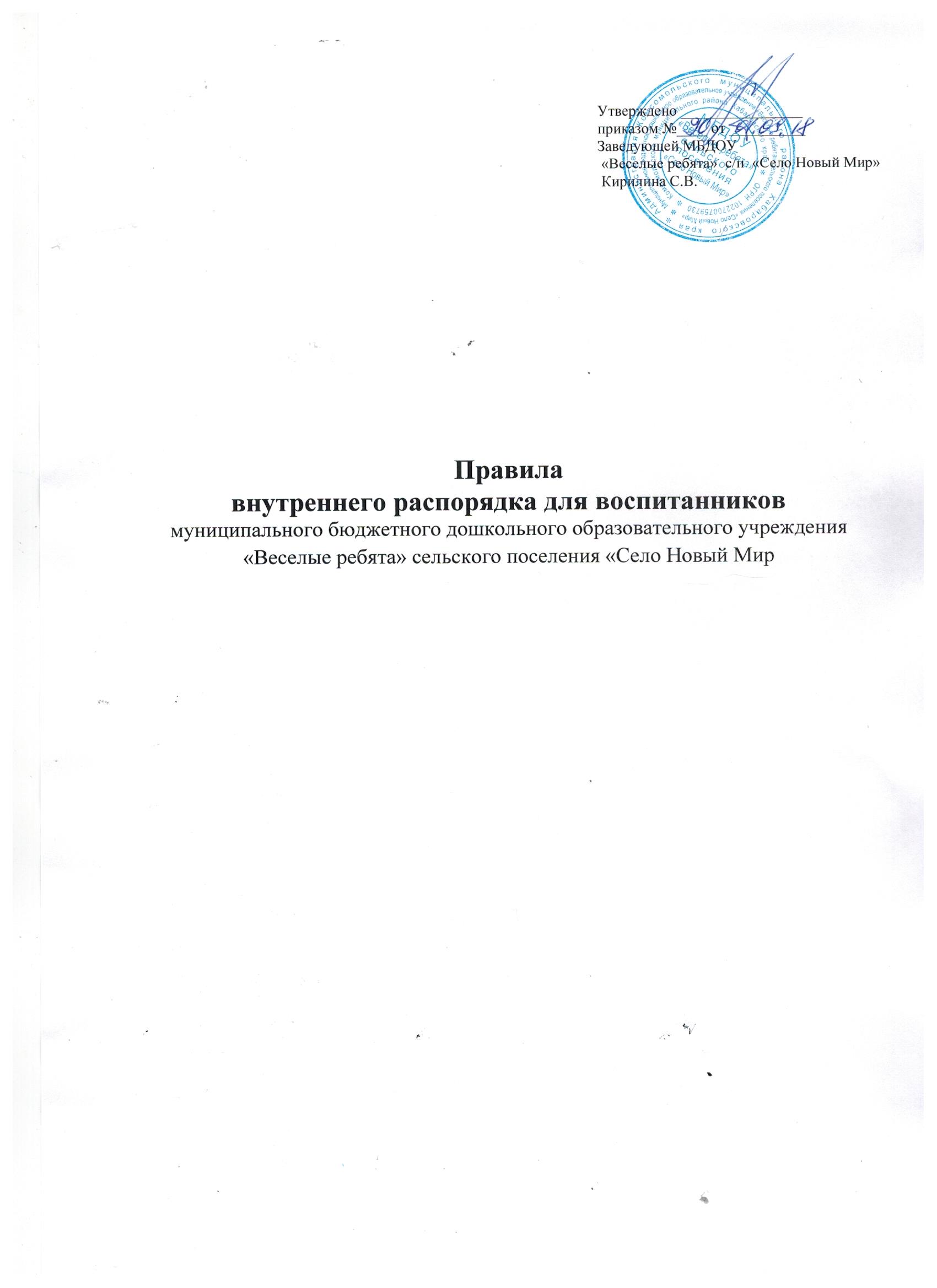 Правила внутреннего распорядка разработаны для воспитанниковМБДОУ «Веселые ребята» сельского поселения «Село Новый Мир» Комсомольского муниципального района Хабаровского края.Цель правил внутреннего распорядка -обеспечение безопасности детей во время их пребывания в МБДОУ, а такжеуспешная реализация целей и задач МБДОУ, определенных в Уставе МБДОУ.Настоящие Правила внутреннего распорядка являются обязательными длявсех воспитанников МБДОУ и их родителей (законных представителей). При  приеме воспитанника администрация МБДОУ обязана ознакомить родителей(законных представителей) воспитанников с настоящими Правилами.► Режим работы МБДОУ «Веселые ребята»- 5 дневная рабочая неделя;- выходные дни - суббота, воскресенье, праздничные дни;- максимальная длительность пребывания детей в МБДОУ - 12 часов;- ежедневный график работы МБДОУ: с 7.00 часов до 19.00 часов.► Ежедневный утренний прием детей проводят воспитатели групп, которыеопрашивают родителей о состоянии здоровья детей с занесением данных в тетрадьприема детей. Прием детей в МБДОУ осуществляется с 7.00 ч. - до 08.00 ч.Своевременный приход в детский сад – необходимое условие качественной иправильной организации воспитательно-образовательного процесса!► Медицинский работник осуществляет контроль приема детей в случаяхподозрения на заболевание. Выявленные больные дети или дети с подозрением назаболевание в МБДОУ не принимаются; заболевших в течение дня детей изолируютот здоровых детей (временно размещают в изоляторе) до прихода родителей илинаправляют в лечебное учреждение.► Педагоги готовы беседовать с Вами о Вашем ребенке утром до 08.00 часов ивечером после 17.00 часов. В другое время педагог обязан находится с группойдетей и отвлекать его нельзя.► К педагогам группы независимо от их возраста необходимо обращаться на «Вы»,по имени и отчеству.► Спорные и конфликтные ситуации нужно разрешать только в отсутствии детей.► Если у вас возникли вопросы по организации воспитательно-образовательногопроцесса, пребыванию ребенка в группе, вам следует: обсудить это с воспитателямигруппы; если этот разговор не помог решению проблемы, пожалуйста, обратитесь кзаведующей детским садом – Кирилиной Светлане Владимировне, тел. 56-41-33.Мы постараемся решить проблему и дать ответ на все интересующие Вас вопросы.► Помните, что в детском саду работает педагог-психолог, учитель-логопед,музыкальный руководитель, к которым Вы также можете обратиться законсультацией и индивидуальной помощью по всем интересующим Вас вопросамотносительно воспитания ребенка по понедельникам с 15.00 часов до 17.30 часов.► Плата за содержание ребенка в МБДОУ вносится в бухгалтерию за месяц вперед,но не позднее 15 числа каждого месяца.► Родители (законные представители) обязаны забрать ребенка до 18.45 ч.  Вслучае, если родители не забирают ребенка после 19.00 ч. ребенок передается  вУВД. Если родители (законные представители) ребенка не могут лично забратьребенка из МБДОУ, то требуется заранее оповестить об  этом  администрациюдетского сада и сообщить, кто будет забирать ребенка из  тех лиц,  на  которыхпредоставлены личные заявления родителей  (законных представителей).► Если Вы привели ребенка во время какого - либо режимного момента,пожалуйста, разденьте его и подождите вместе с ним в раздевалке до ближайшегоперерыва.► Родители должны лично передавать детей воспитателю группы. Нельзя забиратьдетей из МБДОУ не поставив в известность воспитателя группы, а также поручатьэто детям, подросткам в возрасте до 16 лет, лицам в нетрезвом состоянии.► О невозможности прихода ребенка по болезни или другой уважительной причиненеобходимо обязательно сообщить в МБДОУ. Ребенок, не посещающий детский садболее пяти дней (за исключением выходных и праздничных дней), должен иметьсправку от врача, при возвращении после более длительного отсутствияпредоставляется справка о состоянии здоровья ребенка и контактах за последний 21день.► Санитарными нормами запрещается оставлять коляски и санки в помещениидетского сада.► В случае длительного отсутствия ребенка в МБДОУ по каким-либообстоятельствам, необходимо написать заявление на имя заведующей МБДОУ осохранении места за ребенком с указанием периода отсутствия ребенка и причины.► Перед тем как вести ребенка в детский сад, проверьте, соответствует ли егоодежда времени года и температуре воздуха. Проследите, чтобы одежда ребенка небыла слишком мала или велика и не сковывала его движений. В правильно подобранной одежде ребенок свободно двигается и меньше утомляется. Завязки и застежки должны быть расположены так, чтобы ребенок мог самостоятельно себя обслужить.Обувь должна быть легкой, теплой, точно соответствовать ноге ребенка, легкосниматься и надеваться. Нежелательно ношение комбинезонов. Носовой платокнеобходим ребенку, как в помещении, так и на прогулке. Сделайте на одеждеудобные карманы для его хранения.► Родители (законные представители) обязаны приводить ребенка в МБДОУздоровым и информировать воспитателей о каких-либо изменениях, произошедшихв состоянии здоровья ребенка дома.► Родители (законные представители) обязаны приводить ребенка в опрятном виде,чистой одежде и обуви. У малыша должна быть сменная одежда (сандалии, трусики,майка, колготки), расческа, спортивная форма (футболка, шорты и чешки), а такжеголовной убор (в теплый период года).► Чтобы избежать случаев травматизма, родителям необходимо проверятьсодержимое карманов в одежде ребенка на наличие опасных предметов.Категорически запрещается приносить в МБДОУ острые, режущие, стеклянныепредметы, а также мелкие предметы (бусинки, пуговицы и т. п.), таблетки и другиелекарственные средства.► Запрещается приносить в детский сад жевательную резинку и другие продуктыпитания (конфеты, печенье, напитки и др.).► Не рекомендуется одевать ребенку золотые и серебряные украшения, давать ссобой дорогостоящие игрушки, мобильные телефоны, а также игрушкиимитирующие оружие.► В группе детям не разрешается бить и обижать друг друга, брать без разрешенияличные вещи, в том числе и принесенные из дома игрушки других детей; портить иломать результаты труда других детей. Детям не разрешается «давать сдачи», также, как и нападать друг на друга. Это требование продиктовано соображениямибезопасности каждого ребенка. Просим Вас в семье поддерживать эти требования!Совместная работа педагогического коллектива МБДОУ и семьи станет дляребенка лучшим “мостиком” между домом и детским садом. Мы стремимся к тому,чтобы и дети, и родители чувствовали себя в нашем учреждении комфортно.Приветствуем активное участие родителей в жизни группы:- участие в праздниках и развлечениях, родительских собраниях, трудовыхдесантах;- сопровождение детей на прогулках, экскурсиях за пределами детского сада;- работу в совете родителей группы или детского сада;- пополнение развивающей среды детского сада - вы можете принести игрушки икниги, журналы и материалы, которые больше не интересны вашему ребенку и вам.Заранее благодарны Вам за помощь и понимание, надеемся на тесноесотрудничество! Ваше внимание и аккуратность по отношению к детскомусаду воспитывают положительные качества у детей.